   Argument Claim MapAs in any essay, the first paragraph of your argumentative essay should contain a brief explanation of your topic, some background information, and a thesis statement. In this case, your thesis will be a statement of your position on a particular controversial topic. You are making a claim!Support your claim with more than one supporting reason - in logical order. Next, give evidence to support your reasons.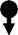 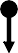 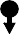 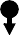 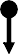 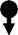 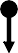 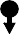 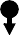 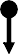 Make at least one (1) counter-claim (the other side of the argument).Next, provide facts or examples to refute it (make a rebuttal).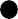 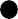 Provide a concluding statement that calls the audience to take action.1